Об утверждении проектов, предусматривающих внесение изменений 
в проект планировки территории и проект межевания территории «Документация по планировке территории, предусматривающая размещение линейного объекта районного значения «Реконструкция автомобильного моста через реку Сарайная, находящегося по улице Буденного-Степана Разина в городе Североуральске»В соответствии с Градостроительным кодексом Российской Федерации, Федеральным законом от 06 октября 2003 года № 131-ФЗ «Об общих принципах организации местного самоуправления в Российской Федерации», Уставом Североуральского городского округа, в соответствии с протоколом публичных слушаний от 26.02.2019 № 3, заключением о результатах публичных слушаний 
от 01.03.2019, Администрация Североуральского городского округа ПОСТАНОВЛЯЕТ:1. Утвердить проекты, предусматривающие внесение изменений в проект планировки территории и проект межевания территории «Документация 
по планировке территории, предусматривающая размещение линейного объекта районного значения «реконструкция автомобильного моста через реку Сарайная, находящегося по улице Буденного- Степана Разина в городе Североуральске», 
в следующем составе:1) Проект планировки территории «Основная часть проекта планировки территории» 03/18 ПП1 ТОМ 1 (прилагается);2) Проект межевания территории 03/18-ПМ ТОМ 3 (прилагается).2.Контроль за исполнением настоящего постановления возложить 
на Заместителя Главы Администрации Североуральского городского округа 
В.В. Паслера.3. Опубликовать настоящее постановление в газете «Наше слово» 
и разместить на официальном сайте Администрации Североуральского городского округа.Глава Североуральского городского округа				          В.П. Матюшенко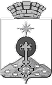 АДМИНИСТРАЦИЯ СЕВЕРОУРАЛЬСКОГО ГОРОДСКОГО ОКРУГА ПОСТАНОВЛЕНИЕАДМИНИСТРАЦИЯ СЕВЕРОУРАЛЬСКОГО ГОРОДСКОГО ОКРУГА ПОСТАНОВЛЕНИЕ15.03.2019                                                                                                         № 289                                                                                                        № 289г. Североуральскг. Североуральск